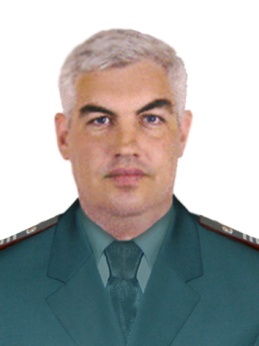 ИНТЕРВЬЮ  ЗАМЕСТИТЕЛЯ НАЧАЛЬНИКА МЕЖРАЙОННОЙ ИНСПЕКЦИИ ФЕДЕРАЛЬНОЙ НАЛОГОВОЙ СЛУЖБЫ РОССИИ № 22 ВИКТОРА АНАТОЛЬЕВИЧА УФИМЦЕВА  ПО ИНТЕРНЕТ-СЕРВИСАМ1. С помощью каких интернет – сервисов можно заполнить налоговую декларацию по налогу на доходы физических лиц?-  с помощью бесплатной программы «Декларация», которая размещена на сайте www.nalog.ru в разделе «Физическим лицам» - «Программное обеспечение.  В процессе заполнения  данных, программа автоматически проверяет их корректность, что уменьшает вероятность появления ошибки.-  в интернет - сервисе «Личный кабинет для налогоплательщиков физических лиц»   и  направить ее в налоговый орган, подписанную электронной подписью налогоплательщика, а также отследить статус камеральной проверки декларации. Использовать сервис для сдачи декларации без электронной подписи граждане смогут только с 01.07.2015г. 2.  Какую еще дополнительную информацию можно получить   с помощью сервиса «Личный кабинет налогоплательщика для физических лиц»?С его помощью налогоплательщик может также получать актуальную информацию об объектах имущества и транспортных средствах, о суммах начисленных и уплаченных налоговых платежей, о наличии переплат, о задолженности по налогам перед бюджетом; контролировать состояние расчетов с бюджетом, получать и распечатывать налоговые уведомления и квитанции на уплату налоговых платежей, оплачивать налоговую задолженность и налоговые платежи (до наступления срока уплаты. Доступ к сервису  осуществляется  с помощью логина и пароля. Получить регистрационную карту, содержащую логин и пароль, можно лично в любой инспекции ФНС России, независимо от места постановки на учет. Дополнительно информируем, что Управлением Федеральной налоговой службы по Челябинской области разработаны и размещены на сайте ФНС России www.nalog.ru/rn74/ в разделе «Электронные услуги» интернет-сервисы: «Декларация о доходах», «Узнай индекс документа», «Налоговый калькулятор» (расчет стоимости патента, расчет транспортного налога, расчет ЕНВД, расчет пени).3. А для юридических лиц создан сервис «личный кабинет»?Да. Запуск «Личного кабинета для юридических лиц» — еще один шаг навстречу налогоплательщикам, призванный повысить качество предоставления государственных услуг.  Сервис позволяет налогоплательщикам узнавать о задолженности по налогам перед бюджетом, суммах начисленных и уплаченных налогов, наличии переплат, невыясненных платежей; составлять и направлять в налоговые органы заявления на уточнение платежа, заявления о зачете/возврате переплаты; получать справку о состоянии расчетов и акт совместной сверки расчетов по налогам, сборам, пеням и штрафам, выписку из ЕГРЮЛ в электронном виде в отношении самих себя; подавать запрос на получение справки об исполнении налогоплательщиком обязанности по уплате налогов, сборов, пеней и налоговых санкций; отслеживать ход исполнения заявлений и запросов и принимать документы, составленные налоговым органом по направленным заявлениям: извещение о принятии решения о зачете (возврате) сумм излишне уплаченных (излишне взысканных) налогов, пеней, штрафов или об отказе в таком зачете (возврате), извещение о принятом решении об уточнении платежа или об отказе в уточнении платежа.Большой популярностью пользуется сервис «Разъяснения Федеральной налоговой службы, обязательные для применения налоговыми органами», содержащий разъяснительные письма по применению законодательства Российской Федерации о налогах и сборах. Налогоплательщики могут узнавать о правилах применения тех или иных налоговых норм. База данных сервиса каждую неделю пополняется актуальными разъяснениями по вопросам методологии исчисления и уплаты всех налогов и сборов.